Do wszystkich zainteresowanychDotyczy postępowania prowadzonego w trybie przetargu nieograniczonego nr ZP-1/2020 pn. „Przebudowa obiektu mostowego przez Kanał Olszowiecki w m. Józefów  w ramach przebudowy drogi powiatowej nr 4134W oraz rozbudowa pasa drogowego drogi powiatowej nr 4126W (ul. P. Jakubowicza) związana m.in. z rozbudową mostu i dojazdów do mostu w m. Lipków, gm. Stare Babice" w ramach Wieloletniego Programu Budowy i Przebudowy Obiektów Inżynierskich zlokalizowanych w pasach drogowych dróg powiatowych Etap I”Zamawiający informuje, że od jednego z wykonawców wpłynęło zapytanie następującej treści:1.    Prosimy o uzupełnienie dokumentacji o specyfikacje techniczne wykonania i odbioru robót dla branży mostowej i drogowej .2.    Prosimy o uzupełnienie dokumentacji przetargowej o dokumentacje dotyczącą przebudowy przepustu na kanale OlszowieckimAd. 1 Zamawiający informuje, że uzupełnia dokumentację o następujące dokumenty:0001_2020_00 Strona tytułowa.pdf.0001_2020_02 STWIORB.pdf.0001_2020_11 zbrojenie_ustroju_1.pdf.0001_2020_PZT.PDF.0001_2020_SST drogowa i mostowa_compressed.pdf.docxWymienione wyżej dokumenty są również opublikowane na stronie zamawiającego www.zdp.pwz.pl w miejscu publikacji postępowania.Ad. 2 W zakresie przedmiotowego zadania inwestycyjnego nie należy wykonywać przepustu na Kanale Olszowieckim.e-mail: sekretariat@zdp.pwz.ple-mail: sekretariat@zdp.pwz.plwww.zdp.pwz.plwww.zdp.pwz.pl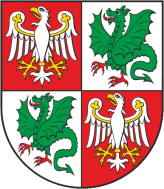 Zarząd Dróg Powiatowych                                                                                           05-850 Ożarów Mazowiecki, ul. Poznańska 300Zarząd Dróg Powiatowych                                                                                           05-850 Ożarów Mazowiecki, ul. Poznańska 300Zarząd Dróg Powiatowych                                                                                           05-850 Ożarów Mazowiecki, ul. Poznańska 300Zarząd Dróg Powiatowych                                                                                           05-850 Ożarów Mazowiecki, ul. Poznańska 300Tel./Fax    (+22) 722-13-80           Tel..            (+22) 722-11-81REGON 014900974NIP 527-218-53-41Konto nr 57 1240 6973 1111 0010 8712 9374Bank Pekao S.A.Konto nr 57 1240 6973 1111 0010 8712 9374Bank Pekao S.A.Wasz znak:Nasz znak:                                      Nr pisma:ZP-1/2020Data:10.03.2019 r.